Medlemsmøte i Herøy RotaryDato: 6.5.2019Sted: Thon HotellAntall medlemmer tilstede: 24Sang: Rotarysang side 25Opptak av nytt medlem; Leif SkorpenSeremonimestere: Steinar Åheim og Roar Skoglund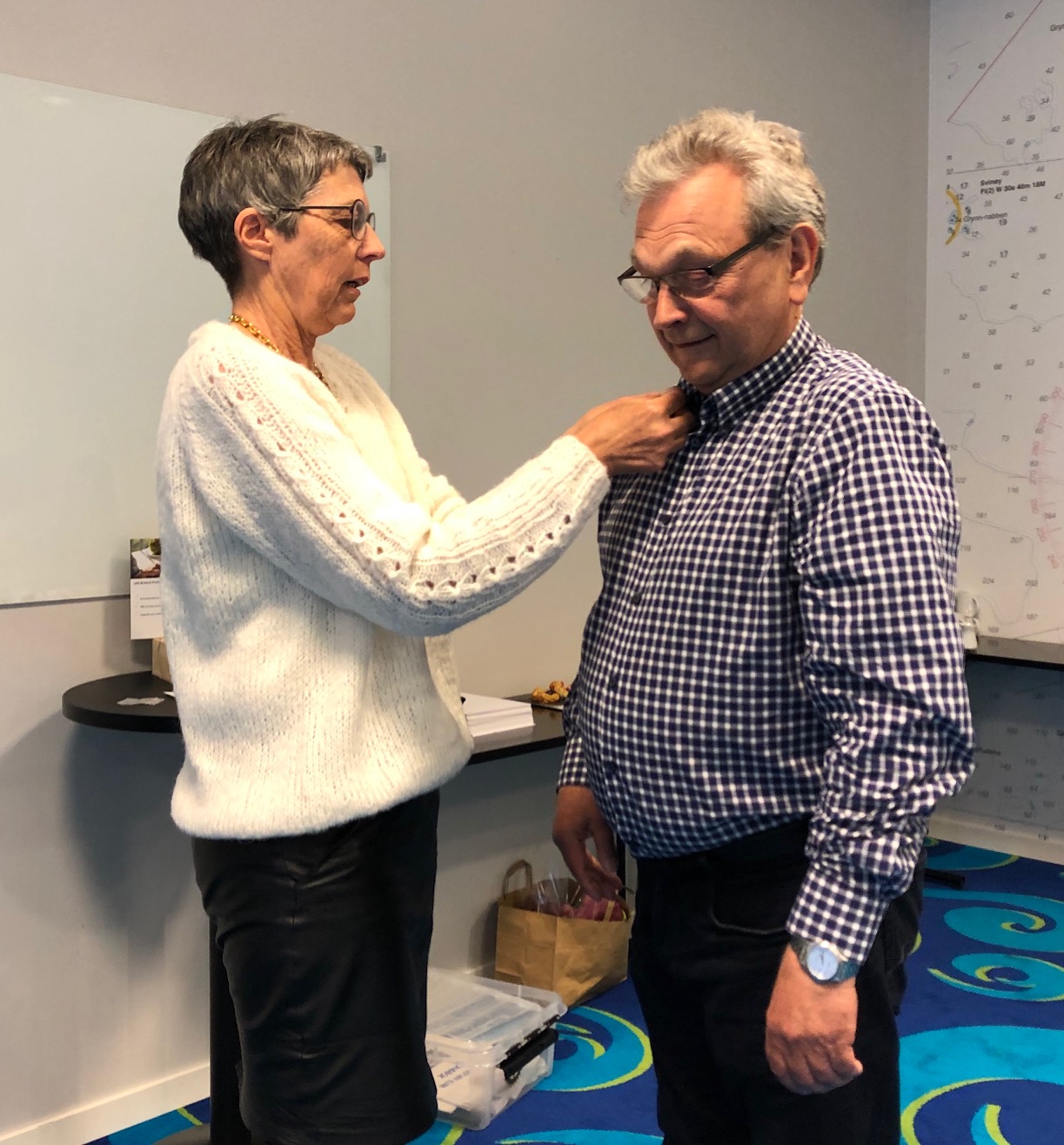 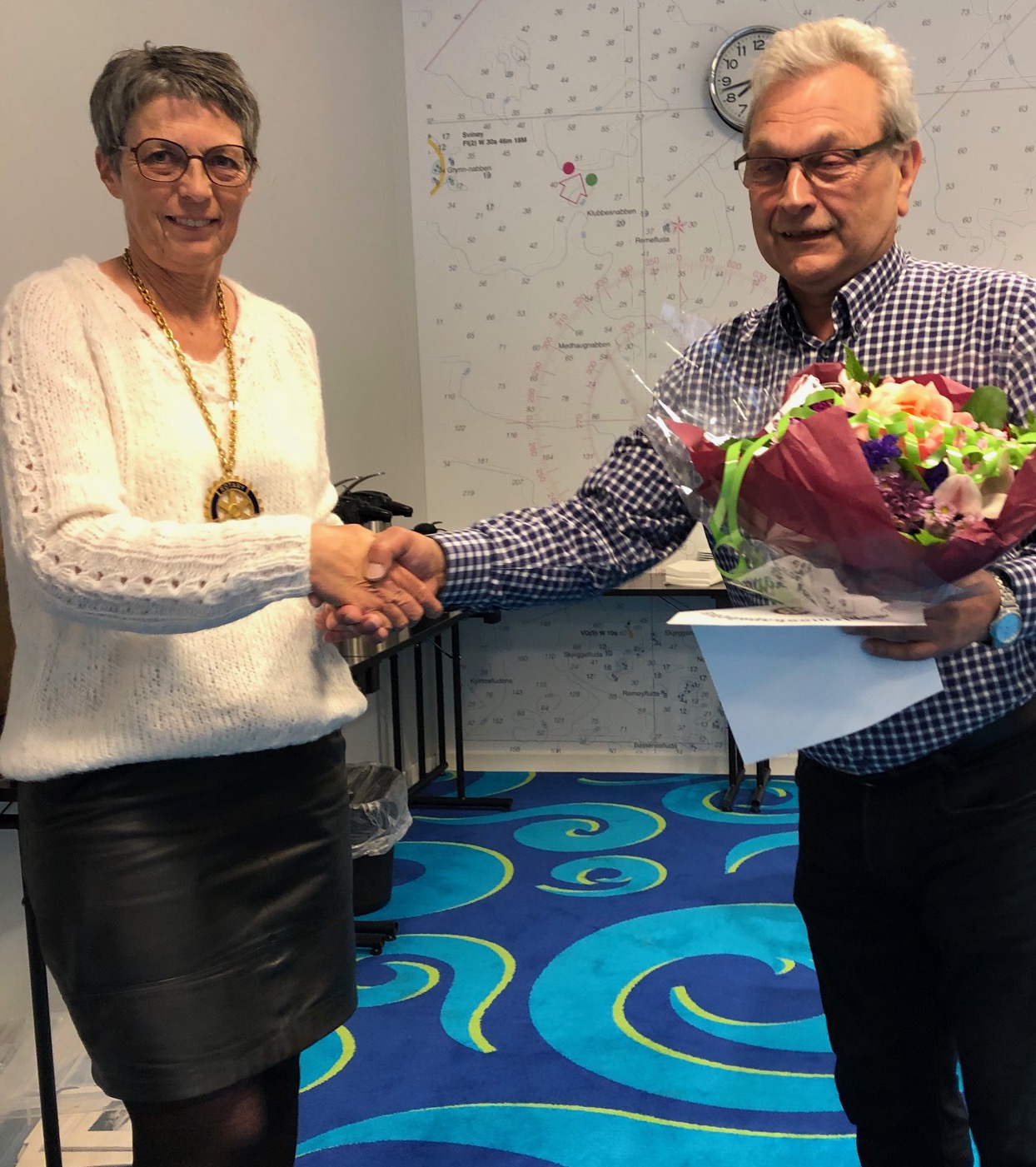 Tema: Egoforedrag v/Magne Nærø. Forteller om sin familiebakgrunn og oppvekst på Nærøya. Han utdannet seg etter gymnas innen skipsteknikk og har gjennom sitt yrkesaktive liv jobbet ved ulike verft i regionen.  Han avsluttet sin karriere hos Remøy Shipping der han var ansvarlig for HMS og kvalitetssikring. Ble pensjonist i 2015 og er nå aktiv med turer på fjellet, reiser og frivillig. Har i mange år vært aktiv i lokalpolitikk.Presidenten informerer: Planlegger tur til Skorpa neste mandag. Svein Rune, Arne og Leif stiller med båt. Væravhengig og plan B blir at vi evt møtes på hotellet. Vil bli avgjort i løpet av helga. Tone stiller med litt å bite i fra elevene.Referent Tove Worren